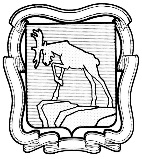 АДМИНИСТРАЦИЯ МИАССКОГО ГОРОДСКОГО ОКРУГАЧЕЛЯБИНСКОЙ ОБЛАСТИПОСТАНОВЛЕНИЕ 29.12.2022					                           № 6840О внесении изменений в постановление Администрации Миасского городского округа от 27.11.2019 г. № 6075 «Об утверждении муниципальной программы «Поддержка социально-ориентированных некоммерческих организаций в Миасском городском округе»В целях исполнения Решения Собрания депутатов Миасского городского округа от 30.10.2015г. № 9 «Об утверждении Положения «О бюджетном процессе в Миасском городском округе», Решения Собрания депутатов Миасского городского округа от 14.12.2021г. № 3 «О бюджете Миасского городского округа на 2022 год и на плановый период 2023 и 2024 годов», постановления Администрации Миасского городского округа от 21.05.2021г. № 2305 «О графике подготовки и рассмотрения материалов, необходимых для составления проекта решения Собрания депутатов Миасского городского округа «О бюджете Миасского городского округа на 2022 год и плановый период 2023 и 2024 годов», и создании Рабочей группы», постановления Администрации Миасского городского округа от 30.08.2021г. № 4279 «Об утверждении Перечня муниципальных программ, подлежащих к финансированию из бюджета Миасского городского округа в 2022году», руководствуясь Федеральным законом от 06.10.2003 г. №131-ФЗ «Об общих принципах организации местного самоуправления в Российской Федерации», Уставом Миасского городского округа,ПОСТАНОВЛЯЮ:1. Внести изменения в постановление Администрации Миасского городского округа от 27.11.2019 г. № 6075 «Об утверждении муниципальной программы «Поддержка социально-ориентированных некоммерческих организаций в Миасском городском округе», а именно, приложение к постановлению Администрации Миасского городского округа изложить в новой редакции согласно приложению к настоящему постановлению.2. Начальнику отдела организационной и контрольной работы обеспечить направление копии настоящего постановления для включения в регистр муниципальных нормативных актов Челябинской области, разместить настоящее постановление на официальном сайте Администрации Миасского городского округа в информационно-телекоммуникационной сети «Интернет» и направить настоящее постановление для опубликования на сайте в средствах массовой информации.3. Контроль исполнения настоящего постановления возложить на Первого заместителя Главы Округа (по социальным вопросам).Глава Миасского городского округа                                                                                        Г.М. ТонкихЛиповая Е.П53-36-16Приложение к постановлению Администрации Миасского городского округаот                     № Муниципальная программа «Поддержка социально ориентированных некоммерческих организаций в Миасском городском округе»Паспорт муниципальной программыII. Содержание проблемы и обоснование необходимости ее решенияпрограммными методамиГражданское общество возникает как результат свободной самоорганизации жителей территории, стремящихся к объединению на основе осознания общности своих интересов и целей и способных самостоятельно решать не только свои собственные проблемы, но и проблемы других людей.Сегодня общество столкнулось с трудностями решения не только экономических, но и важнейших социально-культурных проблем. Одним из институтов, способных эффективно справиться с решением задач привлечения дополнительных финансовых средств в отрасль социальной сферы, а также содействовать оптимизации распределения ресурсов экономики, является некоммерческий сектор, называемый также "третьим сектором экономики" (в отличие от первого сектора - государственных учреждений и второго сектора - бизнес-предприятий сферы предпринимательства). В связи с этим развитие некоммерческого хозяйствования приобретает особую актуальность в деле поддержания социальной сферы и обеспечения социальной защиты населения.Особая роль некоммерческого сектора экономики обуславливается тем, что его организации становятся ядром гражданского общества, без которого немыслима реализация на практике принципов демократии. Через НКО члены городского сообщества получают возможность проявлять добровольную инициативу, что дает не только ощутимый экономический, но и социальный эффект. Использование потенциала и энергии, которыми обладают общественные структуры, обеспечит дальнейшее развитие социальной, политической и экономической сфер города. Федеральным законом от 06.10.2003 N 131-ФЗ "Об общих принципах организации местного самоуправления в Российской Федерации" оказание поддержки социально ориентированным некоммерческим организациям, благотворительной деятельности и добровольчеству отнесены к вопросам местного значения.Общественные организации, деятельность которых связана с социальной защитой инвалидов, организации, объединяющие в своем составе вышеуказанные категории граждан, являются важной составной частью системы социальной защиты населения Миасского городского округа. Общественные организации объединяют в своем составе более 7000 человек. Члены общественных организаций вовлечены в регулярно проводимые социокультурные мероприятия реабилитационного характера. В ежедневную работу общественных объединений вовлечено от 50 до 150 человек. Как правило, это лица преклонного возраста, маломобильные группы населения и граждане, со стойким нарушением функций организма.Более шести тысяч людей с ограниченными возможностями за 2019 год прошли социальную, бытовую, психологическую реабилитацию. Но, несмотря на положительные результаты работы в сфере социальной поддержки данной категории граждан, требуется решение и других задач.Физическая культура и спорт как специфическая отрасль вносит существенный вклад в развитие человеческого потенциала, сохранение и укрепление здоровья граждан, воспитание подрастающего поколения. В течение последних лет упорядочена система организации и проведения официальных физкультурных и спортивных мероприятий. Ежегодно в Миасском городском округе проходит более 2 тысяч мероприятий, что потенциально позволяет привлечь к физкультурным и спортивным занятиям более 10000 граждан. Возрождено спартакиадное движение, в рамках всероссийских соревнований проводятся соревнования школьников «Президентские состязания» и «Президентские спортивные игры» приняты меры по поддержке и развитию спартакиадного движения среди любительских спортивных команд, лиц пожилого возраста, трудящихся предприятий, детских клубов по месту жительства. По причине недостаточно развитой спортивной материально-технической базы показатель числа граждан, занимающихся физической культурой и спортом, составляет 44,17 процента в общей численности населения. В Миасском городском, как и в целом в области, клубное спортивное движение ещё находится в стадии становления, и спортивные клубы составляют всего 10 процентов от общего количества физкультурно-спортивных организаций в Миасском городском округе.III. Основные цели и задачи муниципальной программыОсновной целью данной программы является - оказание поддержки социально ориентированным некоммерческим организациям, осуществляющим деятельность на территории Миасского городского округа (далее по тексту СОНКО).Для реализации поставленной цели необходимо решить следующие задачи:развитие механизмов финансовой, имущественной, информационной, консультационной поддержки СОНКО;создание постоянно действующей системы взаимодействия органов местного самоуправления и СОНКО;создание условий и проведение мероприятий для популяризации деятельности СОНКО.IV. Сроки и этапы реализации программыВ целях решения поставленных задач предполагается выполнение Программы за период реализации программы в 5 этапов:Этап 1 - 2020год.Этап 2 - 2021год.Этап 3 - 2022 год.Этап 4 – 2023 год.Этап 5 – 2024 год.V. Система мероприятий муниципальной программы и финансово-экономическое обоснование муниципальной программыТаблица 1(тыс. руб.)VI. Ресурсное обеспечение муниципальной программыИсточником финансирования мероприятий программы являются средства местного бюджета и бюджета Челябинской области.Объем бюджетных ассигнований муниципальной программыТаблица 2 (тыс. руб.)Объем финансовых ресурсов, необходимых для реализации мероприятий муниципальной программыТаблица 3 (тыс. руб.)Финансирование программы осуществляется в пределах средств, утверждённых в бюджете Миасского городского округа на соответствующий финансовый год. При реализации Программы возможно привлечение средств бюджетов вышестоящих уровней, выделяемых Миасскому городскому округу в качестве субсидий для реализации программных мероприятий, а также привлечение средств из внебюджетных источников.VII. Организация управления и механизм реализации муниципальной программыОтветственным исполнителем Программы является Управление социальной защиты населения Администрации Миасского городского округа. Ответственный исполнитель муниципальной программы:1.	Осуществляет управление реализацией Программы и несет ответственность за достижение целевых индикативных показателей, конечных результатов ее реализации, а также целевое и эффективное использование бюджетных средств;2.	Запрашивает у соисполнителей информацию, необходимую для подготовки годового отчета об исполнении мероприятий Программы;3.	Проводит оценку эффективности мероприятий;4.	Предоставляет данные для промежуточного мониторинга реализации муниципальной программы в Управление экономики в срок до 15 июля текущего финансового года;5.	Ежегодно, в срок до 15 февраля года, следующего за отчетным, предоставляет Управлению экономики и Главе МГО сводный годовой отчет о ходе реализации муниципальной программы.Ответственный исполнитель ежегодно готовит бюджетную заявку на финансирование программы из бюджета Миасского городского округа на очередной финансовый год, а так же уточняет затраты по программным мероприятиям с учетом предоставления субсидий из областного (федерального) бюджета.Соисполнители муниципальной Программы:1) участвуют в разработке мероприятий муниципальной программы, в отношении которых они являются соисполнителями;2) представляют в установленный срок ответственному исполнителю необходимую информацию для подготовки ответов на запросы Управления экономики, а также отчет о ходе реализации мероприятий муниципальной программы;3) представляют ответственному исполнителю информацию, необходимую для подготовки годового отчета;4) осуществляют реализацию мероприятий муниципальной программы в рамках своей компетенции.VIII. Ожидаемые результаты реализации муниципальной ПрограммыРеализация мероприятий Программы приведет к:- созданию прозрачной и конкурентной системы муниципальной поддержки СОНКО;- увеличению количества проведенных общественных мероприятий, и реализованных проектов;- увеличению количества граждан, принимающих участие в деятельности СОНКО.Таблица 4Успешная реализация программы позволит обеспечить значительный социальный эффект:- преодоление «отношенческих» барьеров в обществе;- развитие механизмов финансовой, имущественной, информационной, консультационной поддержки СОНКО;- создание постоянно действующей системы взаимодействия органов местного самоуправления и населения;создание условий и проведение мероприятий для популяризации деятельности СОНКО;- достижение индикативных показателей, разработанных настоящей программой.IX. Объем финансовых ресурсов, необходимых для реализации мероприятий муниципальной программыТаблица 5 (тыс. руб.)X. Методика оценки эффективности муниципальной программыОценка эффективности использования бюджетных средств по мероприятиям муниципальных программ, подпрограмм (О(б)):                 ДИП (оценка достижения плановых индикативных показателей) О(б) = ------------------------------------------------------------------------------                 ПИБС (Оценка полноты использования бюджетных средств) Оценка эффективности по муниципальной программе (подпрограмме) в целом равна сумме показателей эффективности по мероприятиям муниципальной программы (подпрограммы). Оценка эффективности использования ресурсов по всем источникам (О), исчисляется только в случае, если фактический объем привлечения внебюджетных источников составляет не менее 5 % от фактического использования бюджетных средств.                 ДИП (оценка достижения плановых индикативных показателей) О = --------------------------------------------------------------------------------                 ПИР (оценка полноты использования ресурсов по всем источникам) Оценка достижения плановых индикативных показателей (ДИП):                   Фактические индикативные показатели ДИП = -------------------------------------------------                   Плановые индикативные показатели Оценка полноты использования бюджетных средств (ПИБС):                    Фактическое использование бюджетных средств ПИБС = -------------------------------------------------------------                    Плановое использование бюджетных средств Оценка полноты использования ресурсов (ПИР) по всем источникам:                     Фактический объем использования ресурсов ПИР = -----------------------------------------------------------                      Плановый объем использования ресурсовРезультаты оценки сводятся в таблицу.Эффективность использования бюджетных средств будет тем выше, чем выше уровень достижения индикативных показателей и меньше уровень использования бюджетных средств.Ответственный исполнительУправление социальной защиты населения Администрации Миасского городского округа (сокращенное наименование – УСЗН)Управление социальной защиты населения Администрации Миасского городского округа (сокращенное наименование – УСЗН)Управление социальной защиты населения Администрации Миасского городского округа (сокращенное наименование – УСЗН)Управление социальной защиты населения Администрации Миасского городского округа (сокращенное наименование – УСЗН)Управление социальной защиты населения Администрации Миасского городского округа (сокращенное наименование – УСЗН)Управление социальной защиты населения Администрации Миасского городского округа (сокращенное наименование – УСЗН)Управление социальной защиты населения Администрации Миасского городского округа (сокращенное наименование – УСЗН)Соисполнители программыУправление по физической культуре и спорту Администрации Миасского городского округа (сокращенное наименование - Управление ФКиС АМГО),Администрация Миасского городского округаУправление по физической культуре и спорту Администрации Миасского городского округа (сокращенное наименование - Управление ФКиС АМГО),Администрация Миасского городского округаУправление по физической культуре и спорту Администрации Миасского городского округа (сокращенное наименование - Управление ФКиС АМГО),Администрация Миасского городского округаУправление по физической культуре и спорту Администрации Миасского городского округа (сокращенное наименование - Управление ФКиС АМГО),Администрация Миасского городского округаУправление по физической культуре и спорту Администрации Миасского городского округа (сокращенное наименование - Управление ФКиС АМГО),Администрация Миасского городского округаУправление по физической культуре и спорту Администрации Миасского городского округа (сокращенное наименование - Управление ФКиС АМГО),Администрация Миасского городского округаУправление по физической культуре и спорту Администрации Миасского городского округа (сокращенное наименование - Управление ФКиС АМГО),Администрация Миасского городского округаУчастники муниципальной программыУправление муниципальной собственности Администрации МГО;Отдел по информационной безопасности, связи и взаимодействия со средствами массовой информации Администрации МГО;Управление экономики Администрации МГО.Управление муниципальной собственности Администрации МГО;Отдел по информационной безопасности, связи и взаимодействия со средствами массовой информации Администрации МГО;Управление экономики Администрации МГО.Управление муниципальной собственности Администрации МГО;Отдел по информационной безопасности, связи и взаимодействия со средствами массовой информации Администрации МГО;Управление экономики Администрации МГО.Управление муниципальной собственности Администрации МГО;Отдел по информационной безопасности, связи и взаимодействия со средствами массовой информации Администрации МГО;Управление экономики Администрации МГО.Управление муниципальной собственности Администрации МГО;Отдел по информационной безопасности, связи и взаимодействия со средствами массовой информации Администрации МГО;Управление экономики Администрации МГО.Управление муниципальной собственности Администрации МГО;Отдел по информационной безопасности, связи и взаимодействия со средствами массовой информации Администрации МГО;Управление экономики Администрации МГО.Управление муниципальной собственности Администрации МГО;Отдел по информационной безопасности, связи и взаимодействия со средствами массовой информации Администрации МГО;Управление экономики Администрации МГО.Подпрограммы муниципальной программыОтсутствуютОтсутствуютОтсутствуютОтсутствуютОтсутствуютОтсутствуютОтсутствуютОсновная цель муниципальной программыОказание поддержки социально ориентированным некоммерческим организациям, осуществляющим деятельность на территории Миасского городского округа (далее по тексту СОНКО)Оказание поддержки социально ориентированным некоммерческим организациям, осуществляющим деятельность на территории Миасского городского округа (далее по тексту СОНКО)Оказание поддержки социально ориентированным некоммерческим организациям, осуществляющим деятельность на территории Миасского городского округа (далее по тексту СОНКО)Оказание поддержки социально ориентированным некоммерческим организациям, осуществляющим деятельность на территории Миасского городского округа (далее по тексту СОНКО)Оказание поддержки социально ориентированным некоммерческим организациям, осуществляющим деятельность на территории Миасского городского округа (далее по тексту СОНКО)Оказание поддержки социально ориентированным некоммерческим организациям, осуществляющим деятельность на территории Миасского городского округа (далее по тексту СОНКО)Оказание поддержки социально ориентированным некоммерческим организациям, осуществляющим деятельность на территории Миасского городского округа (далее по тексту СОНКО)Основные задачи программыразвитие механизмов финансовой, имущественной, информационной, консультационной поддержки СОНКО;создание постоянно действующей системы взаимодействия органов местного самоуправления и СОНКО;развитие механизмов финансовой, имущественной, информационной, консультационной поддержки СОНКО;создание постоянно действующей системы взаимодействия органов местного самоуправления и СОНКО;развитие механизмов финансовой, имущественной, информационной, консультационной поддержки СОНКО;создание постоянно действующей системы взаимодействия органов местного самоуправления и СОНКО;развитие механизмов финансовой, имущественной, информационной, консультационной поддержки СОНКО;создание постоянно действующей системы взаимодействия органов местного самоуправления и СОНКО;развитие механизмов финансовой, имущественной, информационной, консультационной поддержки СОНКО;создание постоянно действующей системы взаимодействия органов местного самоуправления и СОНКО;развитие механизмов финансовой, имущественной, информационной, консультационной поддержки СОНКО;создание постоянно действующей системы взаимодействия органов местного самоуправления и СОНКО;развитие механизмов финансовой, имущественной, информационной, консультационной поддержки СОНКО;создание постоянно действующей системы взаимодействия органов местного самоуправления и СОНКО;Целевые индикаторы и показатели программы- Количество СОНКО, получивших субсидии из средств бюджета Миасского городского округа (ед);-Количество СОНКО, которым оказана финансовая поддержка за счет средств Субсидии (ед).- СОНКО обратившиеся - имеющие право на получение  субсидии из бюджета Миасского городского округа и получивших ее – (%)- Количество СОНКО, получивших субсидии из средств бюджета Миасского городского округа (ед);-Количество СОНКО, которым оказана финансовая поддержка за счет средств Субсидии (ед).- СОНКО обратившиеся - имеющие право на получение  субсидии из бюджета Миасского городского округа и получивших ее – (%)- Количество СОНКО, получивших субсидии из средств бюджета Миасского городского округа (ед);-Количество СОНКО, которым оказана финансовая поддержка за счет средств Субсидии (ед).- СОНКО обратившиеся - имеющие право на получение  субсидии из бюджета Миасского городского округа и получивших ее – (%)- Количество СОНКО, получивших субсидии из средств бюджета Миасского городского округа (ед);-Количество СОНКО, которым оказана финансовая поддержка за счет средств Субсидии (ед).- СОНКО обратившиеся - имеющие право на получение  субсидии из бюджета Миасского городского округа и получивших ее – (%)- Количество СОНКО, получивших субсидии из средств бюджета Миасского городского округа (ед);-Количество СОНКО, которым оказана финансовая поддержка за счет средств Субсидии (ед).- СОНКО обратившиеся - имеющие право на получение  субсидии из бюджета Миасского городского округа и получивших ее – (%)- Количество СОНКО, получивших субсидии из средств бюджета Миасского городского округа (ед);-Количество СОНКО, которым оказана финансовая поддержка за счет средств Субсидии (ед).- СОНКО обратившиеся - имеющие право на получение  субсидии из бюджета Миасского городского округа и получивших ее – (%)- Количество СОНКО, получивших субсидии из средств бюджета Миасского городского округа (ед);-Количество СОНКО, которым оказана финансовая поддержка за счет средств Субсидии (ед).- СОНКО обратившиеся - имеющие право на получение  субсидии из бюджета Миасского городского округа и получивших ее – (%)Сроки и этапы реализации программыПериод реализации программы в 5 этапов:Этап 1 – 2020 годЭтап 2 – 2021 годЭтап 3 - 2022годЭтап 4 - 2023год;Этап 5 – 2024 год.Период реализации программы в 5 этапов:Этап 1 – 2020 годЭтап 2 – 2021 годЭтап 3 - 2022годЭтап 4 - 2023год;Этап 5 – 2024 год.Период реализации программы в 5 этапов:Этап 1 – 2020 годЭтап 2 – 2021 годЭтап 3 - 2022годЭтап 4 - 2023год;Этап 5 – 2024 год.Период реализации программы в 5 этапов:Этап 1 – 2020 годЭтап 2 – 2021 годЭтап 3 - 2022годЭтап 4 - 2023год;Этап 5 – 2024 год.Период реализации программы в 5 этапов:Этап 1 – 2020 годЭтап 2 – 2021 годЭтап 3 - 2022годЭтап 4 - 2023год;Этап 5 – 2024 год.Период реализации программы в 5 этапов:Этап 1 – 2020 годЭтап 2 – 2021 годЭтап 3 - 2022годЭтап 4 - 2023год;Этап 5 – 2024 год.Период реализации программы в 5 этапов:Этап 1 – 2020 годЭтап 2 – 2021 годЭтап 3 - 2022годЭтап 4 - 2023год;Этап 5 – 2024 год.Объем финансовых ресурсов, необходимых для реализации мероприятий муниципальной программы (тыс.р.)ИсточникИтого по источникам20202021202220232024Объем финансовых ресурсов, необходимых для реализации мероприятий муниципальной программы (тыс.р.)Бюджет Миасского городского округа6480,8848,01588,81348,01348,01348,0Объем финансовых ресурсов, необходимых для реализации мероприятий муниципальной программы (тыс.р.)Бюджет Миасского городского округа (в части софинансирования)1,701,7000Объем финансовых ресурсов, необходимых для реализации мероприятий муниципальной программы (тыс.р.)Бюджет Челябинской области1701,401701,4000Объем финансовых ресурсов, необходимых для реализации мероприятий муниципальной программы (тыс.р.)Итого8183,9848,03291,91348,01348,01348,0Объемы бюджетных ассигнований муниципальной программы(тыс. р.)ИсточникиИтого по источникам20202021202220232024Объемы бюджетных ассигнований муниципальной программы(тыс. р.)Бюджет Миасского городского округа6238,3848,01346,31348,01348,01348,0Объемы бюджетных ассигнований муниципальной программы(тыс. р.)Бюджет Миасского городского округа (в части софинансирования)1,701,7000Объемы бюджетных ассигнований муниципальной программы(тыс. р.)Бюджет Челябинской области1701,401701,4000Объемы бюджетных ассигнований муниципальной программы(тыс. р.)Итого7941,4848,03049,41348,01348,01348,0Ожидаемые конечные результаты реализациимуниципальной программы- Количество СОНКО, получивших субсидии из средств бюджета Миасского городского округа, (за 2020-2021 -не менее 13 ед. за 2022 – не менее 12 ед.)- Увеличение количества проведенных  мероприятий, по отношению к предыдущему году, (не менее 10 % в период с 2020 -2021гг).- Количество СОНКО, которым оказана финансовая поддержка за счет средств Субсидии (ед).-  за 2021не менее 2, за 2023не менее 2.- СОНКО обратившиеся -  имеющие право на получение  субсидии из бюджета Миасского городского округа и получивших ее – (2022 - 100%, 2023 - 100%,2024 - 100%).- Количество СОНКО, получивших субсидии из средств бюджета Миасского городского округа, (за 2020-2021 -не менее 13 ед. за 2022 – не менее 12 ед.)- Увеличение количества проведенных  мероприятий, по отношению к предыдущему году, (не менее 10 % в период с 2020 -2021гг).- Количество СОНКО, которым оказана финансовая поддержка за счет средств Субсидии (ед).-  за 2021не менее 2, за 2023не менее 2.- СОНКО обратившиеся -  имеющие право на получение  субсидии из бюджета Миасского городского округа и получивших ее – (2022 - 100%, 2023 - 100%,2024 - 100%).- Количество СОНКО, получивших субсидии из средств бюджета Миасского городского округа, (за 2020-2021 -не менее 13 ед. за 2022 – не менее 12 ед.)- Увеличение количества проведенных  мероприятий, по отношению к предыдущему году, (не менее 10 % в период с 2020 -2021гг).- Количество СОНКО, которым оказана финансовая поддержка за счет средств Субсидии (ед).-  за 2021не менее 2, за 2023не менее 2.- СОНКО обратившиеся -  имеющие право на получение  субсидии из бюджета Миасского городского округа и получивших ее – (2022 - 100%, 2023 - 100%,2024 - 100%).- Количество СОНКО, получивших субсидии из средств бюджета Миасского городского округа, (за 2020-2021 -не менее 13 ед. за 2022 – не менее 12 ед.)- Увеличение количества проведенных  мероприятий, по отношению к предыдущему году, (не менее 10 % в период с 2020 -2021гг).- Количество СОНКО, которым оказана финансовая поддержка за счет средств Субсидии (ед).-  за 2021не менее 2, за 2023не менее 2.- СОНКО обратившиеся -  имеющие право на получение  субсидии из бюджета Миасского городского округа и получивших ее – (2022 - 100%, 2023 - 100%,2024 - 100%).- Количество СОНКО, получивших субсидии из средств бюджета Миасского городского округа, (за 2020-2021 -не менее 13 ед. за 2022 – не менее 12 ед.)- Увеличение количества проведенных  мероприятий, по отношению к предыдущему году, (не менее 10 % в период с 2020 -2021гг).- Количество СОНКО, которым оказана финансовая поддержка за счет средств Субсидии (ед).-  за 2021не менее 2, за 2023не менее 2.- СОНКО обратившиеся -  имеющие право на получение  субсидии из бюджета Миасского городского округа и получивших ее – (2022 - 100%, 2023 - 100%,2024 - 100%).- Количество СОНКО, получивших субсидии из средств бюджета Миасского городского округа, (за 2020-2021 -не менее 13 ед. за 2022 – не менее 12 ед.)- Увеличение количества проведенных  мероприятий, по отношению к предыдущему году, (не менее 10 % в период с 2020 -2021гг).- Количество СОНКО, которым оказана финансовая поддержка за счет средств Субсидии (ед).-  за 2021не менее 2, за 2023не менее 2.- СОНКО обратившиеся -  имеющие право на получение  субсидии из бюджета Миасского городского округа и получивших ее – (2022 - 100%, 2023 - 100%,2024 - 100%).- Количество СОНКО, получивших субсидии из средств бюджета Миасского городского округа, (за 2020-2021 -не менее 13 ед. за 2022 – не менее 12 ед.)- Увеличение количества проведенных  мероприятий, по отношению к предыдущему году, (не менее 10 % в период с 2020 -2021гг).- Количество СОНКО, которым оказана финансовая поддержка за счет средств Субсидии (ед).-  за 2021не менее 2, за 2023не менее 2.- СОНКО обратившиеся -  имеющие право на получение  субсидии из бюджета Миасского городского округа и получивших ее – (2022 - 100%, 2023 - 100%,2024 - 100%).ЗадачиОтветственный исполнитель (ГРБС)Источник финансированияСроки реализацииОбъемы бюджетных ассигнований, тыс. руб.Объемы бюджетных ассигнований, тыс. руб.Объемы бюджетных ассигнований, тыс. руб.Объемы бюджетных ассигнований, тыс. руб.Объемы бюджетных ассигнований, тыс. руб.Объемы бюджетных ассигнований, тыс. руб.Ожидаемый непосредственный результатПримечаниеЗадачиОтветственный исполнитель (ГРБС)Источник финансированияСроки реализацииВсего20202021202220232024ПримечаниеI. развитие механизмов финансовой, имущественной, информационной, консультационной поддержки СОНКОI. развитие механизмов финансовой, имущественной, информационной, консультационной поддержки СОНКОI. развитие механизмов финансовой, имущественной, информационной, консультационной поддержки СОНКОI. развитие механизмов финансовой, имущественной, информационной, консультационной поддержки СОНКОI. развитие механизмов финансовой, имущественной, информационной, консультационной поддержки СОНКОI. развитие механизмов финансовой, имущественной, информационной, консультационной поддержки СОНКОI. развитие механизмов финансовой, имущественной, информационной, консультационной поддержки СОНКОI. развитие механизмов финансовой, имущественной, информационной, консультационной поддержки СОНКОI. развитие механизмов финансовой, имущественной, информационной, консультационной поддержки СОНКОI. развитие механизмов финансовой, имущественной, информационной, консультационной поддержки СОНКОI. развитие механизмов финансовой, имущественной, информационной, консультационной поддержки СОНКОI. развитие механизмов финансовой, имущественной, информационной, консультационной поддержки СОНКООказание содействия в проведении мероприятий для СОНКОУправление экономики  Администрации МГО;УСЗН;Управление ФКиС АМГОБез финансирования2020-2024 гг.Без финансированияБез финансированияБез финансированияБез финансированияБез финансированияБез финансирования- Количество СОНКО, получивших субсидии из средств бюджета Миасского городского округа, (за 2020-2021 -не менее 13 ед. за 2022 – не менее 12 ед.)- Увеличение количества проведенных  мероприятий, по отношению к предыдущему году, (не менее 10 % в период с 2020 -2021гг).- Количество СОНКО, которым оказана финансовая поддержка за счет средств Субсидии (ед).-  за 2021не менее 2, . 2023не менее 2,- СОНКО обратившиеся -  имеющие право на получение  субсидии из бюджета Миасского городского округа и получивших ее – (2022 - 100%, 2023 - 100%,2024 - 100%).Решение Собрания депутатов МГО от 30.03.2012 г. № 4 "Об установлении расходных обязательств Миасского городского округа по Управлению социальной защиты населения Администрации МГО  в части предоставления дополнительных мер социальной поддержки населения" (с учетом вносимых изменений).Федеральный закон от 12.01.1996 г. №7-ФЗ «О некоммерческих организациях»Осуществление имущественной поддержкиУправление муниципальной собственности Администрации МГОБез финансирования2020-2024 гг.Без финансированияБез финансированияБез финансированияБез финансированияБез финансированияБез финансирования- Количество СОНКО, получивших субсидии из средств бюджета Миасского городского округа, (за 2020-2021 -не менее 13 ед. за 2022 – не менее 12 ед.)- Увеличение количества проведенных  мероприятий, по отношению к предыдущему году, (не менее 10 % в период с 2020 -2021гг).- Количество СОНКО, которым оказана финансовая поддержка за счет средств Субсидии (ед).-  за 2021не менее 2, . 2023не менее 2,- СОНКО обратившиеся -  имеющие право на получение  субсидии из бюджета Миасского городского округа и получивших ее – (2022 - 100%, 2023 - 100%,2024 - 100%).Решение Собрания депутатов МГО от 30.03.2012 г. № 4 "Об установлении расходных обязательств Миасского городского округа по Управлению социальной защиты населения Администрации МГО  в части предоставления дополнительных мер социальной поддержки населения" (с учетом вносимых изменений).Федеральный закон от 12.01.1996 г. №7-ФЗ «О некоммерческих организациях»Осуществление консультационной поддержкиУправление экономики  Администрации МГО;УСЗН;Управление ФКиС АМГОБез финансирования2020-2024 ггБез финансированияБез финансированияБез финансированияБез финансированияБез финансированияБез финансирования- Количество СОНКО, получивших субсидии из средств бюджета Миасского городского округа, (за 2020-2021 -не менее 13 ед. за 2022 – не менее 12 ед.)- Увеличение количества проведенных  мероприятий, по отношению к предыдущему году, (не менее 10 % в период с 2020 -2021гг).- Количество СОНКО, которым оказана финансовая поддержка за счет средств Субсидии (ед).-  за 2021не менее 2, . 2023не менее 2,- СОНКО обратившиеся -  имеющие право на получение  субсидии из бюджета Миасского городского округа и получивших ее – (2022 - 100%, 2023 - 100%,2024 - 100%).Решение Собрания депутатов МГО от 30.03.2012 г. № 4 "Об установлении расходных обязательств Миасского городского округа по Управлению социальной защиты населения Администрации МГО  в части предоставления дополнительных мер социальной поддержки населения" (с учетом вносимых изменений).Федеральный закон от 12.01.1996 г. №7-ФЗ «О некоммерческих организациях»Предоставление финансовой помощи СОНКО в виде субсидий из бюджета Миасского городского округа в сфере социальной защиты населения.УСЗНБюджет Миасского городского округа2020-2024 гг.4588,3548,01046,31048,0898,01048,0- Количество СОНКО, получивших субсидии из средств бюджета Миасского городского округа, (за 2020-2021 -не менее 13 ед. за 2022 – не менее 12 ед.)- Увеличение количества проведенных  мероприятий, по отношению к предыдущему году, (не менее 10 % в период с 2020 -2021гг).- Количество СОНКО, которым оказана финансовая поддержка за счет средств Субсидии (ед).-  за 2021не менее 2, . 2023не менее 2,- СОНКО обратившиеся -  имеющие право на получение  субсидии из бюджета Миасского городского округа и получивших ее – (2022 - 100%, 2023 - 100%,2024 - 100%).Решение Собрания депутатов МГО от 30.03.2012 г. № 4 "Об установлении расходных обязательств Миасского городского округа по Управлению социальной защиты населения Администрации МГО  в части предоставления дополнительных мер социальной поддержки населения" (с учетом вносимых изменений).Федеральный закон от 12.01.1996 г. №7-ФЗ «О некоммерческих организациях»Предоставление финансовой помощи СОНКО в виде субсидий из бюджета Миасского городского округа в сфере социальной защиты населения.УСЗНБюджет Челябинской области-000000- Количество СОНКО, получивших субсидии из средств бюджета Миасского городского округа, (за 2020-2021 -не менее 13 ед. за 2022 – не менее 12 ед.)- Увеличение количества проведенных  мероприятий, по отношению к предыдущему году, (не менее 10 % в период с 2020 -2021гг).- Количество СОНКО, которым оказана финансовая поддержка за счет средств Субсидии (ед).-  за 2021не менее 2, . 2023не менее 2,- СОНКО обратившиеся -  имеющие право на получение  субсидии из бюджета Миасского городского округа и получивших ее – (2022 - 100%, 2023 - 100%,2024 - 100%).Решение Собрания депутатов МГО от 30.03.2012 г. № 4 "Об установлении расходных обязательств Миасского городского округа по Управлению социальной защиты населения Администрации МГО  в части предоставления дополнительных мер социальной поддержки населения" (с учетом вносимых изменений).Федеральный закон от 12.01.1996 г. №7-ФЗ «О некоммерческих организациях»Предоставление финансовой помощи СОНКО в виде субсидий из бюджета Миасского городского округа в сфере физкультуры и спорта.Управление ФКиС АМГО;Бюджет Миасского городского округа2020-2024 гг1500,0300,0300,0300,0300,0300,0- Количество СОНКО, получивших субсидии из средств бюджета Миасского городского округа, (за 2020-2021 -не менее 13 ед. за 2022 – не менее 12 ед.)- Увеличение количества проведенных  мероприятий, по отношению к предыдущему году, (не менее 10 % в период с 2020 -2021гг).- Количество СОНКО, которым оказана финансовая поддержка за счет средств Субсидии (ед).-  за 2021не менее 2, . 2023не менее 2,- СОНКО обратившиеся -  имеющие право на получение  субсидии из бюджета Миасского городского округа и получивших ее – (2022 - 100%, 2023 - 100%,2024 - 100%).Решение Собрания депутатов МГО от 30.03.2012 г. № 4 "Об установлении расходных обязательств Миасского городского округа по Управлению социальной защиты населения Администрации МГО  в части предоставления дополнительных мер социальной поддержки населения" (с учетом вносимых изменений).Федеральный закон от 12.01.1996 г. №7-ФЗ «О некоммерческих организациях»Предоставление субсидий СОНКО, осуществляющим деятельность в соответствии с видами деятельности, предусмотренными статьей 31.1 Федерального закона от 12 января 1996 года № 7-ФЗ «О некоммерческих организациях», на финансовое обеспечение затрат на осуществление деятельности по реализации социально значимых проектовАдминистрация Миасского городского округаБюджет Миасского городского округа (в части софинансирования)2021г1,701,7000- Количество СОНКО, получивших субсидии из средств бюджета Миасского городского округа, (за 2020-2021 -не менее 13 ед. за 2022 – не менее 12 ед.)- Увеличение количества проведенных  мероприятий, по отношению к предыдущему году, (не менее 10 % в период с 2020 -2021гг).- Количество СОНКО, которым оказана финансовая поддержка за счет средств Субсидии (ед).-  за 2021не менее 2, . 2023не менее 2,- СОНКО обратившиеся -  имеющие право на получение  субсидии из бюджета Миасского городского округа и получивших ее – (2022 - 100%, 2023 - 100%,2024 - 100%).Решение Собрания депутатов МГО от 30.03.2012 г. № 4 "Об установлении расходных обязательств Миасского городского округа по Управлению социальной защиты населения Администрации МГО  в части предоставления дополнительных мер социальной поддержки населения" (с учетом вносимых изменений).Федеральный закон от 12.01.1996 г. №7-ФЗ «О некоммерческих организациях»Предоставление субсидий СОНКО, осуществляющим деятельность в соответствии с видами деятельности, предусмотренными статьей 31.1 Федерального закона от 12 января 1996 года № 7-ФЗ «О некоммерческих организациях», на финансовое обеспечение затрат на осуществление деятельности по реализации социально значимых проектовАдминистрация Миасского городского округаБюджет Челябинской области2021г.1701,401701,4000- Количество СОНКО, получивших субсидии из средств бюджета Миасского городского округа, (за 2020-2021 -не менее 13 ед. за 2022 – не менее 12 ед.)- Увеличение количества проведенных  мероприятий, по отношению к предыдущему году, (не менее 10 % в период с 2020 -2021гг).- Количество СОНКО, которым оказана финансовая поддержка за счет средств Субсидии (ед).-  за 2021не менее 2, . 2023не менее 2,- СОНКО обратившиеся -  имеющие право на получение  субсидии из бюджета Миасского городского округа и получивших ее – (2022 - 100%, 2023 - 100%,2024 - 100%).Решение Собрания депутатов МГО от 30.03.2012 г. № 4 "Об установлении расходных обязательств Миасского городского округа по Управлению социальной защиты населения Администрации МГО  в части предоставления дополнительных мер социальной поддержки населения" (с учетом вносимых изменений).Федеральный закон от 12.01.1996 г. №7-ФЗ «О некоммерческих организациях»Предоставление субсидий (грантов) в целях оказания на конкурсной основе поддержки некоммерческим неправительственным организациям в Миасском городском округеУСЗНБюджет Миасского городского округа (софинансирование)2023г.150,0000150,00- Количество СОНКО, получивших субсидии из средств бюджета Миасского городского округа, (за 2020-2021 -не менее 13 ед. за 2022 – не менее 12 ед.)- Увеличение количества проведенных  мероприятий, по отношению к предыдущему году, (не менее 10 % в период с 2020 -2021гг).- Количество СОНКО, которым оказана финансовая поддержка за счет средств Субсидии (ед).-  за 2021не менее 2, . 2023не менее 2,- СОНКО обратившиеся -  имеющие право на получение  субсидии из бюджета Миасского городского округа и получивших ее – (2022 - 100%, 2023 - 100%,2024 - 100%).Решение Собрания депутатов МГО от 30.03.2012 г. № 4 "Об установлении расходных обязательств Миасского городского округа по Управлению социальной защиты населения Администрации МГО  в части предоставления дополнительных мер социальной поддержки населения" (с учетом вносимых изменений).Федеральный закон от 12.01.1996 г. №7-ФЗ «О некоммерческих организациях»ИТОГО затраты по разделу I, в том числе:ИТОГО затраты по разделу I, в том числе:ИТОГО затраты по разделу I, в том числе:ИТОГО затраты по разделу I, в том числе:7941,4848,03049,41348,01348,01348,0- Количество СОНКО, получивших субсидии из средств бюджета Миасского городского округа, (за 2020-2021 -не менее 13 ед. за 2022 – не менее 12 ед.)- Увеличение количества проведенных  мероприятий, по отношению к предыдущему году, (не менее 10 % в период с 2020 -2021гг).- Количество СОНКО, которым оказана финансовая поддержка за счет средств Субсидии (ед).-  за 2021не менее 2, . 2023не менее 2,- СОНКО обратившиеся -  имеющие право на получение  субсидии из бюджета Миасского городского округа и получивших ее – (2022 - 100%, 2023 - 100%,2024 - 100%).Решение Собрания депутатов МГО от 30.03.2012 г. № 4 "Об установлении расходных обязательств Миасского городского округа по Управлению социальной защиты населения Администрации МГО  в части предоставления дополнительных мер социальной поддержки населения" (с учетом вносимых изменений).Федеральный закон от 12.01.1996 г. №7-ФЗ «О некоммерческих организациях»Бюджет Миасского городского округаБюджет Миасского городского округаБюджет Миасского городского округаБюджет Миасского городского округа6240,0848,01348,01348,01348,01348,0- Количество СОНКО, получивших субсидии из средств бюджета Миасского городского округа, (за 2020-2021 -не менее 13 ед. за 2022 – не менее 12 ед.)- Увеличение количества проведенных  мероприятий, по отношению к предыдущему году, (не менее 10 % в период с 2020 -2021гг).- Количество СОНКО, которым оказана финансовая поддержка за счет средств Субсидии (ед).-  за 2021не менее 2, . 2023не менее 2,- СОНКО обратившиеся -  имеющие право на получение  субсидии из бюджета Миасского городского округа и получивших ее – (2022 - 100%, 2023 - 100%,2024 - 100%).Решение Собрания депутатов МГО от 30.03.2012 г. № 4 "Об установлении расходных обязательств Миасского городского округа по Управлению социальной защиты населения Администрации МГО  в части предоставления дополнительных мер социальной поддержки населения" (с учетом вносимых изменений).Федеральный закон от 12.01.1996 г. №7-ФЗ «О некоммерческих организациях»Бюджет Челябинской областиБюджет Челябинской областиБюджет Челябинской областиБюджет Челябинской области1701,401701,4000Решение Собрания депутатов МГО от 30.03.2012 г. № 4 "Об установлении расходных обязательств Миасского городского округа по Управлению социальной защиты населения Администрации МГО  в части предоставления дополнительных мер социальной поддержки населения" (с учетом вносимых изменений).Федеральный закон от 12.01.1996 г. №7-ФЗ «О некоммерческих организациях»II создание постоянно действующей системы взаимодействия органов местного самоуправления и СОНКОII создание постоянно действующей системы взаимодействия органов местного самоуправления и СОНКОII создание постоянно действующей системы взаимодействия органов местного самоуправления и СОНКОII создание постоянно действующей системы взаимодействия органов местного самоуправления и СОНКОII создание постоянно действующей системы взаимодействия органов местного самоуправления и СОНКОII создание постоянно действующей системы взаимодействия органов местного самоуправления и СОНКОII создание постоянно действующей системы взаимодействия органов местного самоуправления и СОНКОII создание постоянно действующей системы взаимодействия органов местного самоуправления и СОНКОII создание постоянно действующей системы взаимодействия органов местного самоуправления и СОНКОII создание постоянно действующей системы взаимодействия органов местного самоуправления и СОНКОII создание постоянно действующей системы взаимодействия органов местного самоуправления и СОНКОII создание постоянно действующей системы взаимодействия органов местного самоуправления и СОНКООрганизация взаимодействия Администрации МГО с СОНКОУСЗН,Управление ФКиС АМГО;Управление экономики  Администрации МГОБез финансирования2020-2024 ггБез финансированияБез финансированияБез финансированияБез финансированияБез финансированияБез финансированияУвеличение количества проведенных  мероприятий, по отношению к предыдущему году, (не менее 10 % в период с 2020 -2021гг).Федеральный закон от 12.01.1996 г. №7-ФЗ «О некоммерческих организациях»;Федеральный закон от 24 ноября 1995года № 181-ФЗ «О социальной защите инвалидов в Российской Федерации»Федеральный закон от 12.01.1996 г. №7-ФЗ «О некоммерческих организациях».Содействие предоставлению муниципальными организациями, осуществляющими теле- и (или) радиовещание и редакциями муниципальных периодических печатных изданий бесплатного эфирного времени, бесплатной печатной площади, размещение информационных материалов СОНКО в информационно-телекоммуникационной сети «Интернет».УСЗН, Управление ФКиС АМГО;Отдел по информационной безопасности, связи и взаимодействия со средствами массовой информации  Администрации МГОБез финансирования2020-2024 гг.Без финансированияБез финансированияБез финансированияБез финансированияБез финансированияБез финансированияУвеличение количества проведенных  мероприятий, по отношению к предыдущему году, (не менее 10 % в период с 2020 -2021гг).Федеральный закон от 12.01.1996 г. №7-ФЗ «О некоммерческих организациях»;Федеральный закон от 24 ноября 1995года № 181-ФЗ «О социальной защите инвалидов в Российской Федерации»Федеральный закон от 12.01.1996 г. №7-ФЗ «О некоммерческих организациях».ИТОГО затраты по разделу II, в том числе:ИТОГО затраты по разделу II, в том числе:ИТОГО затраты по разделу II, в том числе:ИТОГО затраты по разделу II, в том числе:000000Увеличение количества проведенных  мероприятий, по отношению к предыдущему году, (не менее 10 % в период с 2020 -2021гг).Федеральный закон от 12.01.1996 г. №7-ФЗ «О некоммерческих организациях»;Федеральный закон от 24 ноября 1995года № 181-ФЗ «О социальной защите инвалидов в Российской Федерации»Федеральный закон от 12.01.1996 г. №7-ФЗ «О некоммерческих организациях».Бюджет Миасского городского округаБюджет Миасского городского округаБюджет Миасского городского округаБюджет Миасского городского округа000000Увеличение количества проведенных  мероприятий, по отношению к предыдущему году, (не менее 10 % в период с 2020 -2021гг).Федеральный закон от 12.01.1996 г. №7-ФЗ «О некоммерческих организациях»;Федеральный закон от 24 ноября 1995года № 181-ФЗ «О социальной защите инвалидов в Российской Федерации»Федеральный закон от 12.01.1996 г. №7-ФЗ «О некоммерческих организациях».ИТОГО ,  в том числе:ИТОГО ,  в том числе:ИТОГО ,  в том числе:ИТОГО ,  в том числе:7941,4848,03049,41348,01348,01348,0Увеличение количества проведенных  мероприятий, по отношению к предыдущему году, (не менее 10 % в период с 2020 -2021гг).Федеральный закон от 12.01.1996 г. №7-ФЗ «О некоммерческих организациях»;Федеральный закон от 24 ноября 1995года № 181-ФЗ «О социальной защите инвалидов в Российской Федерации»Федеральный закон от 12.01.1996 г. №7-ФЗ «О некоммерческих организациях».Бюджет Миасского городского округаБюджет Миасского городского округаБюджет Миасского городского округаБюджет Миасского городского округа6240,0848,01348,01348,01348,01348,0Увеличение количества проведенных  мероприятий, по отношению к предыдущему году, (не менее 10 % в период с 2020 -2021гг).Федеральный закон от 12.01.1996 г. №7-ФЗ «О некоммерческих организациях»;Федеральный закон от 24 ноября 1995года № 181-ФЗ «О социальной защите инвалидов в Российской Федерации»Федеральный закон от 12.01.1996 г. №7-ФЗ «О некоммерческих организациях».Бюджет Челябинской областиБюджет Челябинской областиБюджет Челябинской областиБюджет Челябинской области1701,401701,4000Увеличение количества проведенных  мероприятий, по отношению к предыдущему году, (не менее 10 % в период с 2020 -2021гг).Федеральный закон от 12.01.1996 г. №7-ФЗ «О некоммерческих организациях»;Федеральный закон от 24 ноября 1995года № 181-ФЗ «О социальной защите инвалидов в Российской Федерации»Федеральный закон от 12.01.1996 г. №7-ФЗ «О некоммерческих организациях».ИсточникиИтого по источникам20202021202220232024Бюджет Миасского городского округа6238,3848,01346,31348,01348,01348,0Бюджет Миасского городского округа (в части софинансирования)1,701,7000Бюджет Челябинской области1701,401701,4000Итого7941,4848,03049,41348,01348,01348,0ИсточникИтого по источникам20202021202220232024Бюджет Миасского городского округа6480,8848,01588,81348,01348,01348,0Бюджет Миасского городского округа (в части софинансирования)1,701,7000Бюджет Челябинской области1701,401701,4000Итого8183,9848,03291,91348,01348,01348,0Целевые индикаторыЦелевые индикаторы202020212022.2023.2024развитие механизмов финансовой, имущественной, информационной, консультационной поддержки СОНКОразвитие механизмов финансовой, имущественной, информационной, консультационной поддержки СОНКОразвитие механизмов финансовой, имущественной, информационной, консультационной поддержки СОНКОразвитие механизмов финансовой, имущественной, информационной, консультационной поддержки СОНКОразвитие механизмов финансовой, имущественной, информационной, консультационной поддержки СОНКОразвитие механизмов финансовой, имущественной, информационной, консультационной поддержки СОНКОразвитие механизмов финансовой, имущественной, информационной, консультационной поддержки СОНКО1Количество СОНКО, получивших субсидии из средств бюджета Миасского городского округа, (за 2020-2021 -не менее 13 ед. за 2022 – не менее 12 ед.)131312002-Количество СОНКО, которым оказана финансовая поддержка за счет средств Субсидии (ед).- за 2021не менее 2, за 2023г. – не менее 2..020203-СОНКО обратившиеся - имеющие право на получение  субсидии из бюджета Миасского городского округа и получивших ее – 2022 - 100%, 2023 - 100%,2024 - 100%.00100100100создание постоянно действующей системы взаимодействия органов местного самоуправления и СОНКОсоздание постоянно действующей системы взаимодействия органов местного самоуправления и СОНКОсоздание постоянно действующей системы взаимодействия органов местного самоуправления и СОНКОсоздание постоянно действующей системы взаимодействия органов местного самоуправления и СОНКОсоздание постоянно действующей системы взаимодействия органов местного самоуправления и СОНКОсоздание постоянно действующей системы взаимодействия органов местного самоуправления и СОНКОсоздание постоянно действующей системы взаимодействия органов местного самоуправления и СОНКО4Увеличение количества проведенных мероприятий, по отношению к предыдущему году - не менее 10 % в период с 2020 -2021гг1010000ЗадачиИсточник финансированияОбъем финансовых ресурсов, необходимых для реализации мероприятий муниципальной программы, тыс. руб.Объем финансовых ресурсов, необходимых для реализации мероприятий муниципальной программы, тыс. руб.Объем финансовых ресурсов, необходимых для реализации мероприятий муниципальной программы, тыс. руб.Объем финансовых ресурсов, необходимых для реализации мероприятий муниципальной программы, тыс. руб.Объем финансовых ресурсов, необходимых для реализации мероприятий муниципальной программы, тыс. руб.Объем финансовых ресурсов, необходимых для реализации мероприятий муниципальной программы, тыс. руб.ОбоснованиеЗадачиИсточник финансированияВсего20202021202220232024Оказание содействия в проведении мероприятий для СОНКОБез финансированияБез финансированияБез финансированияБез финансированияБез финансированияБез финансированияБез финансированияРешение Собрания депутатов МГО от 30.03.2012 г. № 4 "Об установлении расходных обязательств Миасского городского округа по Управлению социальной защиты населения Администрации МГО  в части предоставления дополнительных мер социальной поддержки населения" (с учетом вносимых изменений).Федеральный закон от 12.01.1996 г. №7-ФЗ «О некоммерческих организациях».Постановление Правительства РФ от 30.12.2012г. №1478 «Об имущественной поддержке социально ориентированных некоммерческих организаций».Осуществление имущественной поддержкиБез финансированияБез финансированияБез финансированияБез финансированияБез финансированияБез финансированияБез финансированияРешение Собрания депутатов МГО от 30.03.2012 г. № 4 "Об установлении расходных обязательств Миасского городского округа по Управлению социальной защиты населения Администрации МГО  в части предоставления дополнительных мер социальной поддержки населения" (с учетом вносимых изменений).Федеральный закон от 12.01.1996 г. №7-ФЗ «О некоммерческих организациях».Постановление Правительства РФ от 30.12.2012г. №1478 «Об имущественной поддержке социально ориентированных некоммерческих организаций».Осуществление консультационной поддержкиБез финансированияБез финансированияБез финансированияБез финансированияБез финансированияБез финансированияБез финансированияРешение Собрания депутатов МГО от 30.03.2012 г. № 4 "Об установлении расходных обязательств Миасского городского округа по Управлению социальной защиты населения Администрации МГО  в части предоставления дополнительных мер социальной поддержки населения" (с учетом вносимых изменений).Федеральный закон от 12.01.1996 г. №7-ФЗ «О некоммерческих организациях».Постановление Правительства РФ от 30.12.2012г. №1478 «Об имущественной поддержке социально ориентированных некоммерческих организаций».Предоставление финансовой помощи СОНКО в виде субсидий из бюджета Миасского городского округа.Бюджет Миасского городского округа6330,0848,01588,81348,01198,01348,0Решение Собрания депутатов МГО от 30.03.2012 г. № 4 "Об установлении расходных обязательств Миасского городского округа по Управлению социальной защиты населения Администрации МГО  в части предоставления дополнительных мер социальной поддержки населения" (с учетом вносимых изменений).Федеральный закон от 12.01.1996 г. №7-ФЗ «О некоммерческих организациях».Постановление Правительства РФ от 30.12.2012г. №1478 «Об имущественной поддержке социально ориентированных некоммерческих организаций».Предоставление субсидий СОНКО, осуществляющим деятельность в соответствии с видами деятельности, предусмотренными статьей 31.1 Федерального закона от 12 января 1996 года № 7-ФЗ «О некоммерческих организациях», на финансовое обеспечение затрат на осуществление деятельности по реализации социально значимых проектовБюджет Миасского городского округа (в части софинансирования)1,701,7000Решение Собрания депутатов МГО от 30.03.2012 г. № 4 "Об установлении расходных обязательств Миасского городского округа по Управлению социальной защиты населения Администрации МГО  в части предоставления дополнительных мер социальной поддержки населения" (с учетом вносимых изменений).Федеральный закон от 12.01.1996 г. №7-ФЗ «О некоммерческих организациях».Постановление Правительства РФ от 30.12.2012г. №1478 «Об имущественной поддержке социально ориентированных некоммерческих организаций».Предоставление субсидий СОНКО, осуществляющим деятельность в соответствии с видами деятельности, предусмотренными статьей 31.1 Федерального закона от 12 января 1996 года № 7-ФЗ «О некоммерческих организациях», на финансовое обеспечение затрат на осуществление деятельности по реализации социально значимых проектовБюджет Челябинской области1701,401701,4000Решение Собрания депутатов МГО от 30.03.2012 г. № 4 "Об установлении расходных обязательств Миасского городского округа по Управлению социальной защиты населения Администрации МГО  в части предоставления дополнительных мер социальной поддержки населения" (с учетом вносимых изменений).Федеральный закон от 12.01.1996 г. №7-ФЗ «О некоммерческих организациях».Постановление Правительства РФ от 30.12.2012г. №1478 «Об имущественной поддержке социально ориентированных некоммерческих организаций».Предоставление субсидий (грантов) в целях оказания на конкурсной основе поддержки некоммерческим неправительственным организациям в Миасском городском округеБюджет Миасского городского округа (софинансирование)150,0000150,00Организация взаимодействия Администрации МГО с СОНКОБез финансированияБез финансированияБез финансированияБез финансированияБез финансированияБез финансированияБез финансированияФедеральный закон от 24 ноября 1995года № 181-ФЗ «О социальной защите инвалидов в Российской Федерации»;Федеральный закон от 12.01.1996 г. №7-ФЗ «О некоммерческих организациях».Содействие предоставлению муниципальными организациями, осуществляющими теле- и (или) радиовещание. И редакциями муниципальных периодических печатных изданий бесплатного эфирного времени, бесплатной печатной площади, размещение информационных материалов СОНКО в информационно-телекоммуникационной сети «Интернет».Без финансированияБез финансированияБез финансированияБез финансированияБез финансированияБез финансированияБез финансированияФедеральный закон от 12.01.1996 г. №7-ФЗ «О некоммерческих организациях».ИТОГО ,  в том числе:ИТОГО ,  в том числе:8183,9848,03291,91348,01348,01348,0Бюджет Миасского городского округаБюджет Миасского городского округа6482,5848,01590,51348,0,1348,01348,0Бюджет Челябинской областиБюджет Челябинской области1701,401701,4000№ п/пНаименование мероприятияДИППИБСПИРО(=3:5)О(б)(=3:4)1234567Всего по программе:Всего по программе:Всего по программе:Всего по программе:Всего по программе:Значение Эффективность использования бюджетных средств более 1,4 очень высокая эффективность использования расходов (значительно превышает целевое значение) от 1 до 1,4 высокая эффективность использования расходов (превышение целевого значения) от 0,5 до 1 низкая эффективность использования расходов (не достигнуто целевое значение) менее 0,5 крайне низкая эффективность использования расходов (целевое значение исполнено менее чем на половину) 